INSCHRIJVING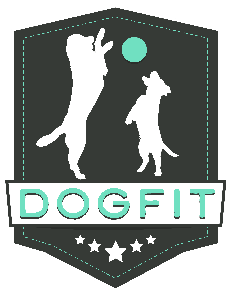 	Eigenaar		Eigenaar	NaamAdresTelefoonE-mail__________________________________________________________________________________________________________________________________________Postcode:____________          Plaats:______________________________________Thuis:__________________________       Mobiel:_________________________________________________________________________________________________HondHondRoepnaamGeboortedatumRasGeslachtStatusI.D.IdentificatienummerMedicijngebruikNaam dierenartsAdres dierenartsTel. DierenartsBijzonderheden(Angstig voor geluid etc?)__________________________________________________________________________________________    Reu                                      Teef    Gecastreerd                           Gesteriliseerd    Chip                                      Tattoo                      Penning______________________________    Ja                                    NeeZo ja, welke:___________________________________________________________________________________________________________________________________________________________________________________________Postcode:________________        Plaats:___________________________________________________________________________________________________________________________________________________________________________________________________AanwezigheidAanwezigheidHoeveel dag(en) in de weekWelke dag(en) gaat uw hond mee?Uw hond gaat mee per (datum)Betaling_____________________    Maandag                      Woensdag                  Vrijdag
    Dinsdag                        Donderdag                 Zaterdag         Zondag                         Geen vast schema       _____________________    Contant	     Per bank        